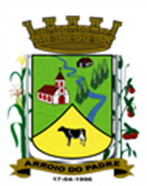 ESTADO DO RIO GRANDE DO SULMUNICÍPIO DE ARROIO DO PADREGABINETE DO PREFEITOLei 2.031, de 22 de abril de 2019.Dispõe sobre a inclusão de novas ações no anexo I – Programas, da Lei Municipal N° 1.977, de 28 de setembro de 2018, Lei de Diretrizes Orçamentárias de 2019.O Prefeito Municipal de Arroio do Padre, Sr. Leonir Aldrighi Baschi, faz saber que a Câmara de Vereadores aprovou e eu sanciono e promulgo a seguinte Lei:Art. 1° Ficam criados as novas ações no anexo I – Programas, da Lei Municipal N° 1.977, de 28 de setembro de 2018, que dispõe sobre as Diretrizes Orçamentárias para o exercício de 2019, com sua denominação e respectivo valor, conforme o anexo I desta Lei.Art. 2° Servirão de cobertura para a criação das novas ações, de que o art. 1° desta Lei, recursos financeiros provenientes do superávit financeiro verificado no exercício de 2018, nos valores e Fontes de Recurso, conforme segue:Fonte de Recurso: 4931 - Aquisição de Equipamentos e Material Permanente: R$ 25.000,00 (vinte e cinco mil reais);Fonte de Recurso: 1061 – Alienação do Leilão – Recurso Livre: R$ 73.500,00 (setenta e três mil e quinhentos reais);Fonte de Recurso: 0001 – Livre, no valor de R$ 261.500,00 (duzentos e sessenta e um mil e quinhentos reais);Fonte de Recurso: 0020 – MDE, no valor de R$ 58.000,00 (cinquenta e oito mil reais);Art. 3° Esta Lei entra em vigor na data de sua publicação. Arroio do Padre, 22 de abril de 2019. ___________________________________Leonir BaschiPrefeito Municipal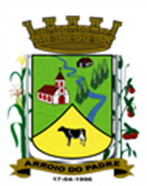 ANEXO I – Lei 2.031/2019PROGRAMA:PROGRAMA:0403 - Manutenção e Desenvolvimento do Ensino Fundamental0403 - Manutenção e Desenvolvimento do Ensino Fundamental0403 - Manutenção e Desenvolvimento do Ensino Fundamental0403 - Manutenção e Desenvolvimento do Ensino FundamentalOBJETIVO:OBJETIVO:Criar as condições imprescindíveis para garantir uma educação básica de qualidade; Universalizar o ensino fundamental; Garantir atendimento educacional aos  alunos portadores de necessidades educativas especiais; Qualificar a oferta da educação de jovens e adultos; Garantir condições físicas e de segurança para as escolas municipais;  Garantir aos educandos o oferecimento de merenda escolar de qualidade; Assegurar a frequência dos educandos à escola, mediante a garantia de condições de acesso a estabelecimentos escolares, através de meios de transporte adequados; Assegurar equipamentos e material didático- pedagógico para as escolas municipais; Melhorar a gestão dos recursos humanos das escolas municipais; Qualificar a gestão do sistema Municipal de educação.Criar as condições imprescindíveis para garantir uma educação básica de qualidade; Universalizar o ensino fundamental; Garantir atendimento educacional aos  alunos portadores de necessidades educativas especiais; Qualificar a oferta da educação de jovens e adultos; Garantir condições físicas e de segurança para as escolas municipais;  Garantir aos educandos o oferecimento de merenda escolar de qualidade; Assegurar a frequência dos educandos à escola, mediante a garantia de condições de acesso a estabelecimentos escolares, através de meios de transporte adequados; Assegurar equipamentos e material didático- pedagógico para as escolas municipais; Melhorar a gestão dos recursos humanos das escolas municipais; Qualificar a gestão do sistema Municipal de educação.Criar as condições imprescindíveis para garantir uma educação básica de qualidade; Universalizar o ensino fundamental; Garantir atendimento educacional aos  alunos portadores de necessidades educativas especiais; Qualificar a oferta da educação de jovens e adultos; Garantir condições físicas e de segurança para as escolas municipais;  Garantir aos educandos o oferecimento de merenda escolar de qualidade; Assegurar a frequência dos educandos à escola, mediante a garantia de condições de acesso a estabelecimentos escolares, através de meios de transporte adequados; Assegurar equipamentos e material didático- pedagógico para as escolas municipais; Melhorar a gestão dos recursos humanos das escolas municipais; Qualificar a gestão do sistema Municipal de educação.Criar as condições imprescindíveis para garantir uma educação básica de qualidade; Universalizar o ensino fundamental; Garantir atendimento educacional aos  alunos portadores de necessidades educativas especiais; Qualificar a oferta da educação de jovens e adultos; Garantir condições físicas e de segurança para as escolas municipais;  Garantir aos educandos o oferecimento de merenda escolar de qualidade; Assegurar a frequência dos educandos à escola, mediante a garantia de condições de acesso a estabelecimentos escolares, através de meios de transporte adequados; Assegurar equipamentos e material didático- pedagógico para as escolas municipais; Melhorar a gestão dos recursos humanos das escolas municipais; Qualificar a gestão do sistema Municipal de educação.TIPO (*)AçãoAçãoUnidade de MedidaTIPO (*)Unidade de Medida2019TIPO (*)ProdutoProdutoUnidade de MedidaP1.426 - Construção de Cobertura e Melhorias na Escola Benjamin Constant1.426 - Construção de Cobertura e Melhorias na Escola Benjamin ConstantUnid.Meta Física1PConstrução / Melhorias RealizadasConstrução / Melhorias RealizadasUnid.ValorR$ 58.000PROGRAMA:PROGRAMA:0502 - Atenção à Saúde0502 - Atenção à Saúde0502 - Atenção à Saúde0502 - Atenção à SaúdeOBJETIVO:OBJETIVO:Garantir ações de atenção à saúde da população, direcionadas à criança e ao adolescente, à mulher, ao adulto e ao idoso; Manter o atendimento da população através do programa estratégia saúde da família; Desenvolver projetos e implementar atividades na área de promoção, proteção, controle, acompanhamento e recuperação da saúde; Priorizar a saúde da população em situação de maior vulnerabilidade.Garantir ações de atenção à saúde da população, direcionadas à criança e ao adolescente, à mulher, ao adulto e ao idoso; Manter o atendimento da população através do programa estratégia saúde da família; Desenvolver projetos e implementar atividades na área de promoção, proteção, controle, acompanhamento e recuperação da saúde; Priorizar a saúde da população em situação de maior vulnerabilidade.Garantir ações de atenção à saúde da população, direcionadas à criança e ao adolescente, à mulher, ao adulto e ao idoso; Manter o atendimento da população através do programa estratégia saúde da família; Desenvolver projetos e implementar atividades na área de promoção, proteção, controle, acompanhamento e recuperação da saúde; Priorizar a saúde da população em situação de maior vulnerabilidade.Garantir ações de atenção à saúde da população, direcionadas à criança e ao adolescente, à mulher, ao adulto e ao idoso; Manter o atendimento da população através do programa estratégia saúde da família; Desenvolver projetos e implementar atividades na área de promoção, proteção, controle, acompanhamento e recuperação da saúde; Priorizar a saúde da população em situação de maior vulnerabilidade.TIPO (*)AçãoAçãoUnidade de MedidaTIPO (*)Unidade de Medida2019TIPO (*)ProdutoProdutoUnidade de MedidaP1.531 -  Aquisição de Gabinete Odontológico1.531 -  Aquisição de Gabinete OdontológicoUnid.Meta Física1PEquipamento AdquiridoEquipamento AdquiridoUnid.ValorR$ 50.000,00P1.526 - Reforma e Pintura da UBS1.526 - Reforma e Pintura da UBSUnid.Meta Física1PUBS reformada e pintadaUBS reformada e pintadaUnid.ValorR$ 20.000,00PROGRAMA:0602 - Fortalecendo a Agricultura Familiar0602 - Fortalecendo a Agricultura Familiar0602 - Fortalecendo a Agricultura Familiar0602 - Fortalecendo a Agricultura FamiliarOBJETIVO:Proporcionar a sustentabilidade e desenvolvimento da agricultura familiar, visando o bem estar das famílias rurais, evitando assim o êxodo rural; Manter as atividades da patrulha agrícola proporcionado bom atendimento aos agricultores visando melhorar as condições de preparo das lavouras e o aumento da produção; Promover ações que visem o desenvolvimento dos agricultores familiares, tais como, incentivo agrícola mediante apuração de vendas no talão de produtor, programa troca-troca de sementes, palestras, participação em feiras agrícolas, etc.; Qualificar os produtos de origem animal e vegetal e as condições de comercialização das safras por meio de prestação de serviços de assistência técnica aos produtores rurais; Manter os serviços de inspeção municipal visando o atendimento das demandas municipais.Proporcionar a sustentabilidade e desenvolvimento da agricultura familiar, visando o bem estar das famílias rurais, evitando assim o êxodo rural; Manter as atividades da patrulha agrícola proporcionado bom atendimento aos agricultores visando melhorar as condições de preparo das lavouras e o aumento da produção; Promover ações que visem o desenvolvimento dos agricultores familiares, tais como, incentivo agrícola mediante apuração de vendas no talão de produtor, programa troca-troca de sementes, palestras, participação em feiras agrícolas, etc.; Qualificar os produtos de origem animal e vegetal e as condições de comercialização das safras por meio de prestação de serviços de assistência técnica aos produtores rurais; Manter os serviços de inspeção municipal visando o atendimento das demandas municipais.Proporcionar a sustentabilidade e desenvolvimento da agricultura familiar, visando o bem estar das famílias rurais, evitando assim o êxodo rural; Manter as atividades da patrulha agrícola proporcionado bom atendimento aos agricultores visando melhorar as condições de preparo das lavouras e o aumento da produção; Promover ações que visem o desenvolvimento dos agricultores familiares, tais como, incentivo agrícola mediante apuração de vendas no talão de produtor, programa troca-troca de sementes, palestras, participação em feiras agrícolas, etc.; Qualificar os produtos de origem animal e vegetal e as condições de comercialização das safras por meio de prestação de serviços de assistência técnica aos produtores rurais; Manter os serviços de inspeção municipal visando o atendimento das demandas municipais.Proporcionar a sustentabilidade e desenvolvimento da agricultura familiar, visando o bem estar das famílias rurais, evitando assim o êxodo rural; Manter as atividades da patrulha agrícola proporcionado bom atendimento aos agricultores visando melhorar as condições de preparo das lavouras e o aumento da produção; Promover ações que visem o desenvolvimento dos agricultores familiares, tais como, incentivo agrícola mediante apuração de vendas no talão de produtor, programa troca-troca de sementes, palestras, participação em feiras agrícolas, etc.; Qualificar os produtos de origem animal e vegetal e as condições de comercialização das safras por meio de prestação de serviços de assistência técnica aos produtores rurais; Manter os serviços de inspeção municipal visando o atendimento das demandas municipais.TIPO (*)AçãoUnidade de MedidaTIPO (*)Unidade de Medida2019TIPO (*)ProdutoUnidade de MedidaP1.618 - Aquisição de RetroescavadeiraUnid.Meta Física1PRetroescavadeira adquiridaUnid.ValorR$ 250.000,00PROGRAMA:PROGRAMA:0703 - Trânsito e Mobilidade Urbana0703 - Trânsito e Mobilidade Urbana0703 - Trânsito e Mobilidade Urbana0703 - Trânsito e Mobilidade UrbanaOBJETIVO:OBJETIVO:Ampliar a sinalização das estradas municipais visando garantir maior segurança aos condutores e orientar os turistas que visitam o município; Melhorar o aspecto paisagístico da cidade; Manter em boas condições de limpeza e conservação os espaços públicos, de lazer e recreação para os munícipes e visitantes; Manter e ampliar os abrigos em paradas de ônibus.Ampliar a sinalização das estradas municipais visando garantir maior segurança aos condutores e orientar os turistas que visitam o município; Melhorar o aspecto paisagístico da cidade; Manter em boas condições de limpeza e conservação os espaços públicos, de lazer e recreação para os munícipes e visitantes; Manter e ampliar os abrigos em paradas de ônibus.Ampliar a sinalização das estradas municipais visando garantir maior segurança aos condutores e orientar os turistas que visitam o município; Melhorar o aspecto paisagístico da cidade; Manter em boas condições de limpeza e conservação os espaços públicos, de lazer e recreação para os munícipes e visitantes; Manter e ampliar os abrigos em paradas de ônibus.Ampliar a sinalização das estradas municipais visando garantir maior segurança aos condutores e orientar os turistas que visitam o município; Melhorar o aspecto paisagístico da cidade; Manter em boas condições de limpeza e conservação os espaços públicos, de lazer e recreação para os munícipes e visitantes; Manter e ampliar os abrigos em paradas de ônibus.TIPO (*)AçãoAçãoUnidade de MedidaTIPO (*)Unidade de Medida2019TIPO (*)ProdutoProdutoUnidade de MedidaP1.709 - Construção de Abrigos em Paradas de Ônibus1.709 - Construção de Abrigos em Paradas de ÔnibusUnid.Meta Física4PAbrigo ConstruídoAbrigo ConstruídoUnid.ValorR$ 40.000